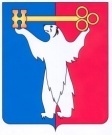 АДМИНИСТРАЦИЯ ГОРОДА НОРИЛЬСКАКРАСНОЯРСКОГО КРАЯРАСПОРЯЖЕНИЕ31.12.2019	  г. Норильск	          № 6855В связи с кадровыми изменениями в Администрации города Норильска,1. Внести в распоряжение Администрации города Норильска от 28.10.2011 № 4413 «Об организации обучения и проверки знаний требований охраны труда» (далее – Распоряжение) следующее изменение:1.1. Состав Комиссии по проверке знаний требований охраны труда, утвержденный Распоряжением, изложить в редакции согласно приложению к настоящему распоряжению.2. Разместить настоящее распоряжение на официальном сайте муниципального образования город Норильск.И.о. Главы города Норильска                                                                          А.В. МалковПриложение к распоряжению Администрации города Норильска от 31.12.2019 № 6855УТВЕРЖДЕН распоряжением Администрации города Норильска от 28.10.2011 № 4413Состав Комиссии по проверке знаний требований охраны трудаО внесении изменения в распоряжение Администрации города Норильска                            от 28.10.2011 № 4413 Коростелева Наталья Михайловна– заместитель Главы города Норильска по социальной политике, председатель комиссииЕрмаковаИрина Владимировна– начальник отдела охраны труда Администрации города Норильска, заместитель председателя комиссииПолянскаяАнна Владимировна– главный специалист отдела охраны труда Администрации города Норильска, секретарь комиссииЧлены комиссии:Захарова Любовь Владимировна– главный специалист отдела охраны труда Администрации города НорильскаЛавренова Татьяна Дмитриевнаи.о. председателя Территориального Объединения профсоюзов «Федерация профсоюзов муниципального образования город Норильск» (по согласованию)Савицкая Виолетта Павловна– начальник Управления обеспечения деятельности Администрации города НорильскаЮрина Татьяна Александровна– главный специалист отдела охраны труда Администрации города Норильска